  Module Communier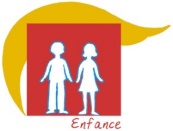 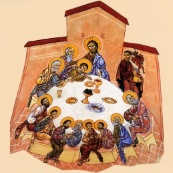 Fiche Animateur Enfance Visée théologiqueDécouvrir Dieu comme Celui qui nous nourrit et l’Eucharistie comme source de vie. Objectifs pédagogiques Découvrir les textes Exode 16 la manne dans le désert et Marc 6 la multiplication des pains.Se questionner. Opérer des rapprochements entre les deux textes, entre les textes et la messe afin de rechercher du sens. 
Ces rapprochements se feront par un jeu qui va se construire au fur et à mesure des rencontres. Documents sur page Communier\Enfance\ Annexes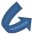 Conseil : Ouvrir une seule fois ce lien qui contient toutes les annexes. S’y reporter quand vous trouvez dans la fiche une flèche bleueTemps nécessaire : Quatre rencontres de cinquante minutes environ ou temps fort d’une journée.Rencontre 1 Exode 16 La manne dans le désert 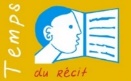 Le temps du récitLa manne dans le désert racontée aux enfants Diaporama récit La manne PPT ou PDF Vidéo La manne dans Onglet VidéosContexte d’écriture Exode 16 Il est important de présenter le contexte d’écriture de ce récit pour ne pas le prendre au premier niveau, au pied de la lettre :  
Nous allons regarder un dessin animé qui raconte une histoire de la bible qui se passe pendant l'Exode.
Cette histoire a été racontée de génération en génération, puis un jour a été mise par écrit.
Je vous présente le contexte d’écriture, ce que les auteurs voulaient dire quand ils ont écrit. 
Le peuple croyant au Dieu unique, était en exil à Babylone, déporté, exilé.
Il avait tout perdu. C’était un moment difficile.
Ils avaient perdu ce qui était essentiel pour eux, pour leur foi :
-leur terre, celle qui avait été promise à Abraham -leur roi qui avait été choisi par Dieu-leur temple, lieu de la présence de Dieu. 
Le peuple devait donc se recentrer sur l’essentiel.
Quand on est en minorité, quand on est au cœur des problèmes, on se recentre, on relit son histoire. 
Ils comprennent qu’il leur reste l’essentiel : la Parole de Dieu. 
Ils vont alors se souvenir, faire mémoire et écrire leur histoire. Ils vont dire : 
«Pendant l'Exode, Dieu nous a libérés, Il nous a nourris de sa Parole, Il nous a nourris de son pain et Il l'a fait tout au long de notre histoire. Il le fait encore aujourd’hui, Il le refera ..."   
Regardons comment ils ont raconté cela.L’animateur raconte le récit à partir du texte de la « Manne » mais il peut aussi projeter le dessin animé pour enfants. L’animateur prend soin de faire mémoriser les images fortes :-Le peuple est dans le désert après la traversée de la mer Rouge -Après avoir mangé le pain de la Pâque, le peuple a faim -Il se rappelle le temps en Egypte-Moïse parle à Dieu, Dieu répond à Moïse -Dieu entend les murmures du peuple et donne la manne, « son pain » du ciel-Moïse dit : c’est Dieu qui vous donne la manne, il rend donc grâce à Dieu -Le peuple mange de la manne pendant quarante ans… Il complète ce que les enfants auraient pu oublier.Attention ! Il est nécessaire de prendre le temps de faire mémoire du récit de la sortie d’Egypte. Ceux qui le connaissent peuvent le raconter aux autres. Sinon, l’animateur rappelle ce passage. L’animateur doit avoir en tête les rapprochements ultérieurs que pourront faire les enfants avec le récit de la multiplication des pains. Il demande ensuite aux enfants de retrouver les éléments importants du récit, les phrases qu’ils ont retenues, les images fortes. 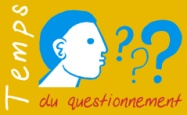 Le temps du questionnementJeu des rapprochementsInviter ensuite, à se questionner sur le récit et à écrire les questions sur des cartes rouges du jeu des rapprochements. Lors de ce temps de questionnement, l’animateur veillera à ne faire écrire que les questions qui invite à une recherche de sens. S’il s’agit d’une question de compréhension de vocabulaire ou une question dont la réponse est dans le récit, il fait répondre ou y répond lui-même. Exemple de questions à noter : qu’est-ce que la manne, le « Qu’est-ce que c’est ? ». Il peut susciter d’autres questions. Pourquoi Dieu dit-il de ne pas faire de réserve de manne ? Cette histoire est-elle vraie ? 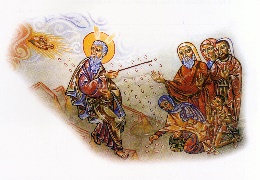 Le temps de la lecture d’images et de l’activité créatrice Lecture d’image Dans Onglet Images\Manne-Multiplication des pains :Diaporama des images pains PPT ou PDF Lectures d’images pour l’animateurLes enfants, sont invités à regarder et décrire ce qu’il voit sur l’image de la manne de la fresque de Nicolaï Greschny illustrant le texte. Ils comparent avec le texte. Puis ils se questionnent : pourquoi le peintre a-t-il représenté ce récit de cette façon ? Jeu de cartes Cartes du jeu rapprochementsLes enfants commencent à fabriquer un jeu de cartes auquel ils joueront à la rencontre 3. Ils illustrent les cartes bleues « manne ». Ils peuvent s’inspirer de la fresque.  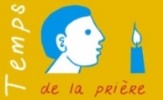 Le temps de la prièreCartes painsL’animateur aura imprimé quelques dessins de pains. Il distribue un dessin à chaque enfant et les invite à y écrire ce qui est « pain » pour eux, ce qui l’aide à vivre… L’animateur invite les enfants à réfléchir si l’on peut avoir faim d’autre chose que de pain, de nourriture… Il donnera comme exemple : « j’ai faim de ton amitié… ». Il peut ensuite donner des idées prises dans la vie quotidienne : l’amour des parents, la joie d’avoir des amis, pratiquer un sport, apprendre chaque jour quelque chose de nouveau, prier, parler avec les autres, partager…Quand les enfants ont terminé, instaurer un climat de calme (mettre une musique douce) les rassembler autour de la bible ouverte avec une bougie allumée et un plateau pour déposer les dessins. Chacun est invité à lire et à déposer sa carte pain à côté de la lumière.Prière finale Seigneur, merci pour le pain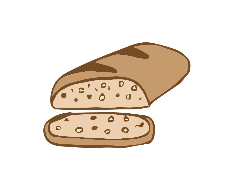 Que tu nous donnes aujourd’hui :Pain de ton amour donné à tous,Pain de ta présence parmi nous,Pain de ta vie semée dans nos cœurs,Pain de ta Parole qui nous fait grandir.Refrain : Vive Dieu, Vive Dieu, Vive Dieu (en levant les bras)Rencontre 2 Marc 6, 32-44 La multiplication des pains 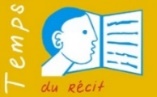 Le temps du récitLa multiplication des pains racontée aux enfantsDiaporama récits multiplication des pains PPT ou PDF Vidéos La multiplication des pains dans Onglet VidéosL’animateur raconte aux enfants le récit de la multiplication des pains Marc 6, 30-44, en valorisant les images fortes communes à ce texte et à celui de la manne de l’Exode : des lieux déserts, la faim, l’abondance de la nourriture de Dieu, la foule qui mange… ou projette la vidéo du récit.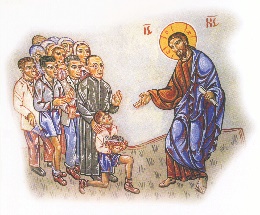 Le temps de la lecture d’image et de l’activité créatrice Lecture d’imageDans Onglet Images\Manne-Multiplication des pains :Diaporama des images pains PPT ou PDF Lectures d’images Les enfants sont invités à regarder et décrire l’image multiplication des pains de Nicolaï Greschny puis à la comparer avec le texte. Leur demander de se questionner : pourquoi le peintre a-t-il représenté ce récit de cette façon ? L’animateur s’appuiera sur la lecture d’images Les cartes du jeuCartes du jeu rapprochementsLes enfants continuent la fabrication du jeu en illustrant les cartes vertes « Multiplication des pains » ; Ils peuvent s’inspirer de la fresque.   Le temps du questionnementComme lors de la première rencontre, les enfants retrouvent les images et phrases fortes puis se questionnent sur le texte. Par exemple : Qu’est-ce que ce récit voudrait nous faire comprendre ? Pourquoi le peuple s’installe-t-il par carrés de cent et cinquante ? Pourquoi cinq mille hommes ? Le récit nous dit qu’il reste 12 corbeilles. A quoi ce nombre 12 vous ferait-il penser ? Et aujourd’hui, y a-t-il des personnes qui ont faim ? Faim de quoi ? Y a-t-il plusieurs sortes de faim ? L’animateur propose un débat entre les enfants. Ecrire les questions sur des cartes rouges du jeu des rapprochements.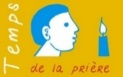 Le temps de la prière Sur une musique douce, autour de la Bible ouverte et d’une bougie allumée, chacun et invité à réfléchir en silence à la faim qu’il ressent. Ai-je faim ? Faim de quoi ? 
Puis inviter à dire le Notre Père en annonçant que lorsque nous dirons la phrase : « Donne nous aujourd’hui notre pain de ce jour », nous ouvrirons, chacun, nos mains comme lorsqu’on reçoit la communion. (Main droite sous la main gauche comme un trône). Chacun pourra exprimer de quoi il a faim.  Rencontre 3  Les rapprochements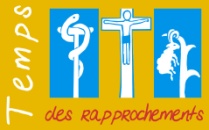 Le temps du jeu des rapprochements entre les deux textes Voir la règle du jeu détaillée dans jeu rapprochements 
L’animateur place sur la table dans le désordre les cartes « manne ». Les enfants reconstituent le récit en mettant les cartes dans l’ordre, de façon verticale.Les cartes vertes « multiplication des pains » sont placées en tas sous forme de pioche. Chacun tire à son tour une des cartes « Multiplication des pains », la rapproche d’une carte « manne » en justifiant et la place à côté.Attention : inviter à rechercher l’intrus. La carte Jésus rompt le pain n’a pas d’équivalence dans les cartes manne. Le pain n’est pas rompu dans l’exode. Laisser sous forme de questionnement. Cela sera repris lors des rapprochements avec la messe. Le temps de la paroleSi de nouvelles questions surgissent, on les écrit sur une carte rouge. 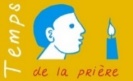 Le temps de la prièreLes enfants rédigent une prière d’action de grâce pour toutes les nourritures reçues. « Merci Seigneur pour… ». Ces prières seront lues au cours de la célébration. Rencontre 4Les rapprochements entre les deux textes et la messe – Le débat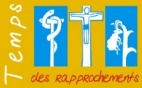 Le temps des rapprochements Cartes rapprochements - Voir la règle du jeu détailléeL’animateur aura découper les cartes orange « Messe » Les cartes « Messe » sont posées, à l’envers.  Chaque enfant, à tour de rôle, retourne une carte orange « Messe » et lit à haute voix. Il la rapproche d’une carte verte « Pain » en justifiant ce choix. Il peut aussi faire le lien avec le texte de la manne.Le temps de la recherche de sensChant :  Pain de Dieu, pain rompuC’est toi Seigneur le pain rompu  Parmi les cartes rouges le groupe commence par choisir une question et l’animateur anime un court débat (3 à 4 minutes par questions pour un débat de 20 minutes maximum). Il reformule, relance, rappelle un rapprochement ...Exemple de questions pour faire avancer la réflexion : Pourquoi y a-t-il tant de rapprochements entre le récit de la manne, celui de la multiplication des pains et la messe ? Est-ce pareil ? faire de même pour les questions essentielles.Il manque une carte dans le récit de la manne : le pain n’est pas rompu. Se questionner : Le prêtre, comme Jésus, rompt, coupe le pain en disant : « La nuit qu’il fut livré, Jésus a rompu le pain en disant ceci est mon corps livré pour vous ! »On chante à ce moment-là : C’est toi Seigneur le pain rompu  Pourquoi dire que Jésus est le pain rompu, (le pain partagé) ? L’hostie est rompue, coupée pour dire que Jésus a donné sa vie. On pourrait dire que son corps est rompu pour nous. Quel est ce pain qui nourrit encore aujourd’hui ? Le temps de l’intériorisationParoles et descriptif des gestes Tu fais ta demeure en nous Gestuelle en vidéoPour permettre d’intérioriser que ce pain qui nous nourrit est intérieur, lire ensemble les paroles du chant « Tu fais ta demeure en nous ».  Rechercher le sens de ces paroles : A qui parle-t-on ?Puis, pour chacune des phrases se demander ce que cela veut dire. Tu es là présent livré pour nousToi le tout petit le serviteurToi le tout puissant humblement tu t'abaisses Tu fais ta demeure en nous SeigneurLe pain que nous mangeons, le vin que nous buvons C'est ton corps et ton sangTu nous livres ta vie tu nous ouvres ton cœur Tu fais ta demeure en nous Seigneur.Apprendre les gestes.  Donner la parole : pourquoi ce geste-là sur ces paroles-là ? Méditation finaleDans Onglet méditation Nous sommes ce peupleInviter à prendre un temps de silence pour chercher ce qu’on veut retenir. Tour de table pour que chacun s’exprime et soit écouté. Terminer par la méditation qui permet de faire une synthèse de toutes les découvertes. Chant gestué : Tu fais ta demeure en nous